https://irmbor.co.rs/casopis/mining-and-metallurgy-engineering-bor/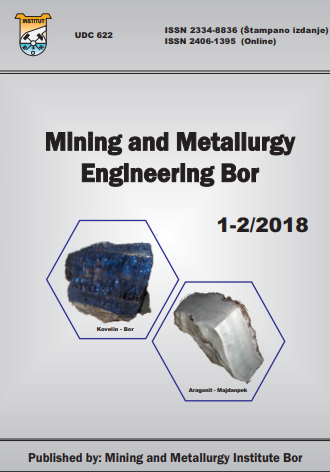 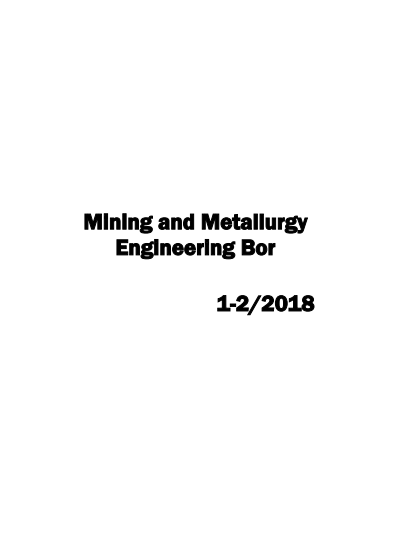 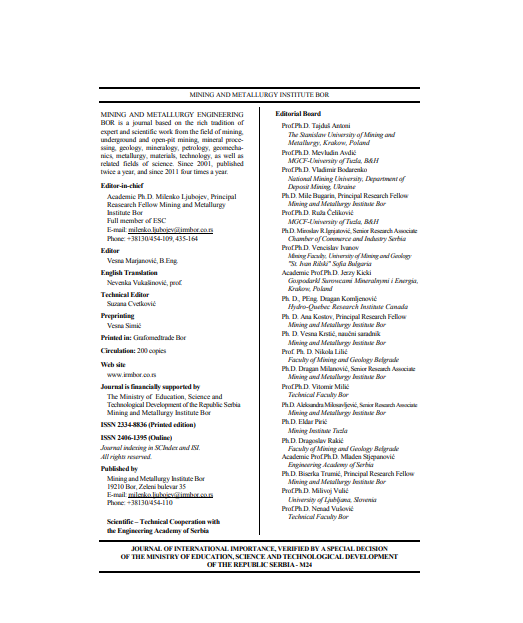 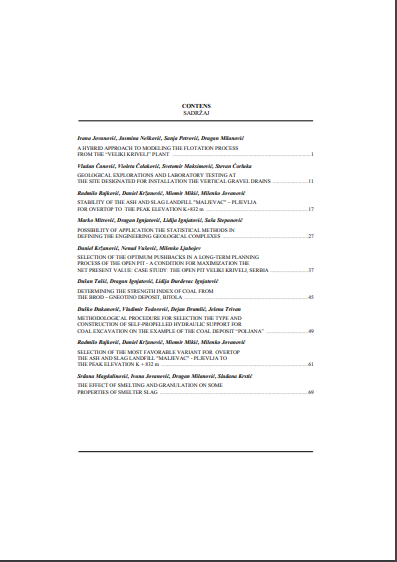 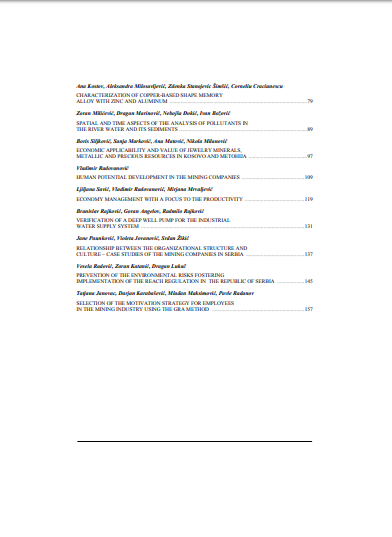 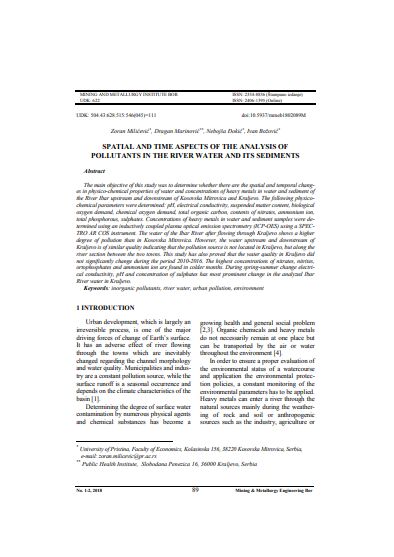 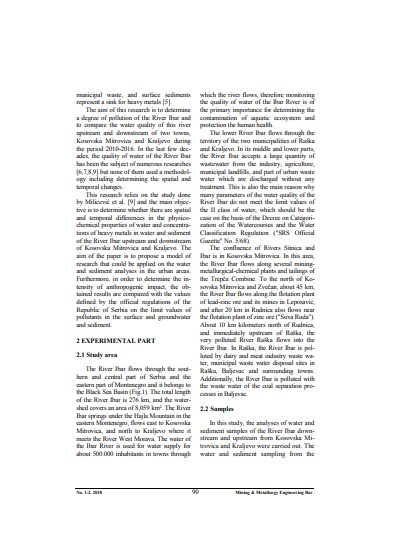 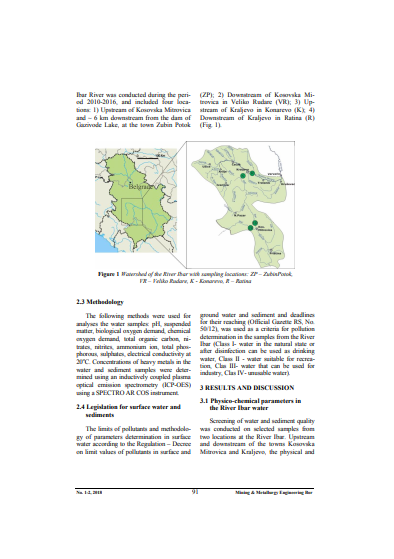 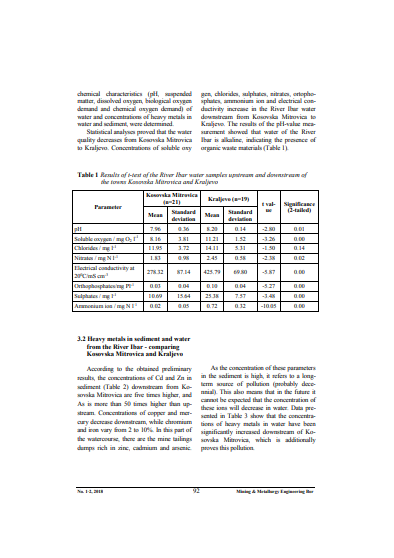 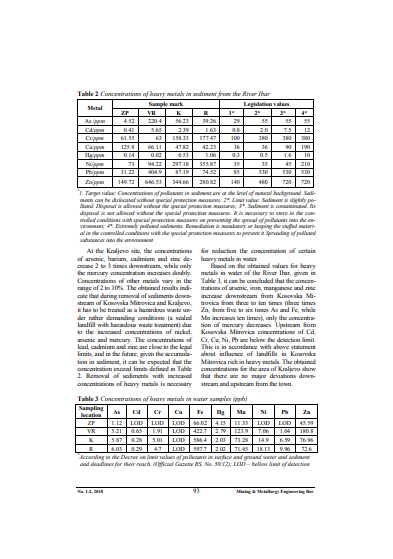 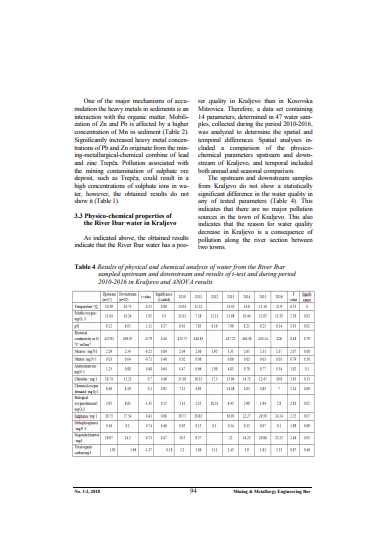 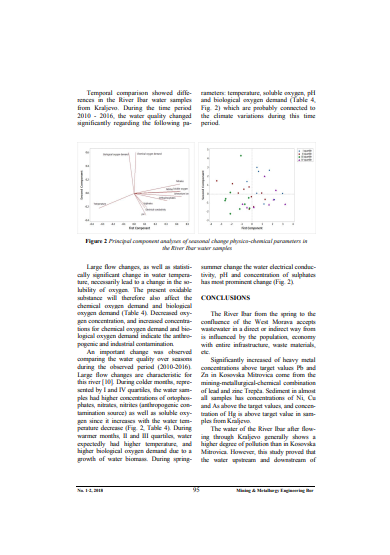 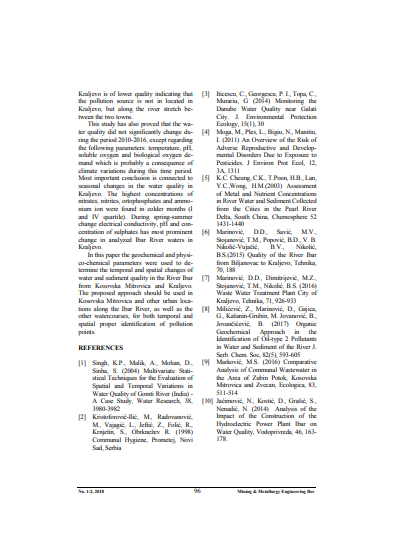 